Nease High School - SAC Meeting Agenda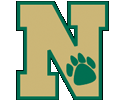 Thursday, December 16th, 2021Virtual and Face to FaceThe School Advisory Council meetings are open to the public, all are welcome to attend. Proposed AgendaWelcome and Call to Order: (Deanna Scheffer)Review November minutesPreview and VoteFinance Report: Account 1: $50,343.78  Account 2: $7,820.00
These are the amounts in the account as of December 10, 2021.  Funds requests this month: Science Department, Physics – Kevin Lay 
                              Parent and Student Survey Prep ReviewPrincipal Update:  Mrs. Kunze New Business/Questions and AnswersPublic Question Period	AdjournProposed items for next meeting January 20th, 2022 If you would like, you may use the back of this agenda to take notes.Notes:  